Левитан И.И.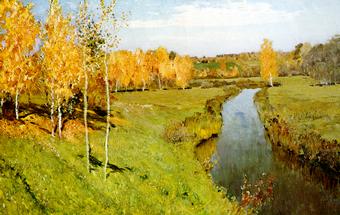 Левитан Исаак Ильич (1860 - 1900)Художник-живописец, пейзажист, мастер лирического пейзажа. Преподаватель Московского училища живописи, ваяния и зодчества. Представитель реалистической школы.Исаак Ильич Левитан родился 30 августа 1860 года в Литве, в местечке Кибарты Ковенской губернии. В сентябре 1876 года Левитан попадает в пейзажную мастерскую А. К. Саврасова, а позже становится учеником В. Д. Поленова.Несмотря на успехи, Совет училища отказывает ему в присуждении Большой серебряной медали и предлагает выдать диплом неклассного художника, дававший лишь право быть учителем рисования. Левитан покидает училище, куда вернется уже известным художником в качестве руководителя пейзажной мастерской. К первым из дошедших до нас произведениям живописца относятся два небольших пейзажа, показанных на ученических выставках, - "Вечер" (1877) и "Солнечный день. Весна" (1877). С ученической выставке 1880 года П. М. Третьяков приобретает картину девятнадцатилетнего художника "Осенний день. Сокольники". Это было первым признанием его таланта. В летние месяцы 1880-1884 гг. он пишет с натуры в Останкине. К этому времени относятся работы: "Дубовая роща. Осень" (1880), "Дуб" (1880), "Сосны" (1880). В 1887 году художник, наконец, осуществляет свою мечту, он попадает на Волгу. Волжский период творчества Левитана продолжается до 1890 года. Левитан - один из самых больших поэтов Волги. Волжская природа; ее бесконечными просторами, чередованием лесов, равнин, полей, больших городов и маленьких деревень вдохновила художника на новые пейзажные сюжеты.Пейзажи Волги, созданные Левитаном, многообразны... Торжественной тишиной, величавым покоем веет от полотен: "Вечер на Волге" (1888) и "Вечер. Золотой Плес" (1889).В марте 1891 года Левитан становится членом Товарищества передвижных выставок. С. Т. Морозов (меценат и любитель живописи) предоставляет художнику мастерскую. Стремлением к созданию эпического образа природы, картины-сочинения, отмечен период творчества художника с 1890 по 1895 год. Среди них такие значительные полотна, как "У омута" (1892), "Владимирка" (1892) и "Над вечным покоем" (1894). Безграничность просторов русской природы и ее далей привлекали Левитана и в раннем творчестве и в величавых панорамах волжского цикла. 1895 год был сложным и трудным в жизни художника. Болезнь сердца подтачивала силы, сопровождалась приступами боли, удушьем... Меланхолия и личные неурядицы порой доводили Левитана до отчаяния, до попыток покончить с жизнью. Однако любовь к природе и искусству явилась той живительной силой, которая не только помогла преодолеть болезнь, но и повела его к новым творческим открытиям. Приезд Левитана в марте 1894 года в Тверскую губернию, в Островно, а затем в Горки открывает последний период творчества художника.В солнечные мартовские дни пробуждается природа ("Март"), по-весеннему поет и звенит ручей ("Весна. Последний снег", 1895), нежно благоухают цветущие яблони ("Цветущие яблони", 1896); в хрустальной осенней ясности сверкает золото листьев, синеют реки, пустеют рощи ("Золотая осень", 1895) и наступает "пышное природы увяданье" ("Осень", 1895). Поэтическая красота природы дана как прославление родной страны, звучит как песня, гимн Родине.Картина "Весна - большая вода" (1896-1897) завершает цикл лирических пейзажей 1895-1896 годов.В последние годы жизни пейзажи Левитана поражают тонкостью и глубиной. Они отражают стремление художника "изощрить" свое искусство так, чтобы "слышать трав прозябанье". Он все чаще обращается к воплощению неуловимых моментов в природе, стремится к предельному лаконизму изображения "Последние лучи солнца" (1899), "Луна. Сумерки" (1899), "Сумерки" (1900), "Сумерки. Стога"(1899). Два последних пейзажа признаны подлинными шедеврами Левитана.В 1898 году Левитану присваивают звание академика пейзажной живописи. Он преподает в Московском училище живописи, ваяния и зодчества. Его пейзажи появляются на Всероссийских выставках, на выставках в Мюнхене и с успехом экспонируются на Всемирной выставке в Париже. Приходит всеобщее признание, известность. Однако здоровье художника резко ухудшается, болезнь сердца неумолимо прогрессирует. Лечение за границей помогает на короткий срок.Картина "Озеро" стала лебединой песней художника. Левитан полагал назвать свое произведение "Русью"; ему хотелось дать в нем как бы некоторый синтез своих многочисленных исканий. "Озеро" - обобщенный образ прекрасной и светлой русской природы. Русь, Родина - последние мысли и чувства художника. Он не сумел закончить картину, как хотел. 22 июля 1900 года Левитана не стало. 